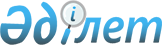 О внесении изменений и дополнений в постановления Правительства Республики Казахстан от 27 мая 1997 года N 885 и от 29 июля 1998 года N 714
					
			Утративший силу
			
			
		
					Постановление Правительства Республики Казахстан от 31 декабря 2004 года
N 1450. Утратило силу постановлением Правительства Республики Казахстан от 28 июня 2007 года N 544 (вводится в действие с 9 августа 2007 года)



      


Сноска. Постановление Правительства Республики Казахстан от 31 декабря 2004 года N 1450 утратило силу 


 постановлением 


 Правительства Республики Казахстан от 28 июня 2007 года N 544 (вводится в действие с 9 августа 2007 года)



      В соответствие с 
 Законом 
 Республики Казахстан от 17 апреля 1995 года



"О лицензировании" Правительство Республики Казахстан 

ПОСТАНОВЛЯЕТ:





      1. Внести в некоторые решения Правительства Республики Казахстан следующие изменения и дополнения:



      1) в 
 постановлении 
 Правительства Республики Казахстан от 27 мая 1997 года N 885



"Об утверждении Положения о порядке и условиях лицензирования перевозок пассажиров и грузов, опасных грузов на морском и речном транспорте в Республике Казахстан" (САПП Республики Казахстан, 1997 г., N 23, ст. 203):



      в заголовке и тексте слова "Положения о порядке и условиях", "прилагаемое Положение о порядке и условиях" заменить словами "Правил", "прилагаемые Правила";



      в Положении о порядке и условиях лицензирования перевозок пассажиров и грузов, опасных грузов на морском и речном транспорте в Республике Казахстан, утвержденном указанным постановлением:



      в заголовке и тексте слова "Положение о порядке и условиях", "Настоящим Положением", "настоящим Положением", "настоящего Положения" заменить словами "Правила", "Настоящими Правилами", "настоящими Правилами", "настоящих Правил";



      в пункте 3 слова ", а транспортное средство - учетный документ, подтверждающий его соответствие предъявляемым квалификационным требованиям к данному виду деятельности" исключить;



      в пункте 7 слова "Министерством транспорта и коммуникаций Республики Казахстан (лицензиаром)" заменить словами "органами Комитета транспортного контроля Министерства транспорта и коммуникаций Республики Казахстан (далее - лицензиар)";



      пункт 8 изложить в следующей редакции:



      "8. Лицензии выдаются на следующие виды деятельности на морском и речном транспорте:



      на перевозку пассажиров и грузов;



      на перевозку опасных грузов.



      Лицензии обозначаются знаками:



      на перевозку грузов - "Г";



      на перевозку пассажиров - "П";



      на перевозку опасных грузов (с указанием вида опасного груза) - "ОГ".



      В зависимости от срока действия и объема деятельности лицензии могут быть следующих видов:



      генеральные - на занятие определенным видом деятельности, выдаваемые без ограничения срока;



      разовые - на совершение определенной хозяйственной операции в пределах разрешенного объема, веса или количества.";



      в пункте 9 слова "Министерством транспорта и коммуникаций" заменить словами "Комитетом транспортного контроля Министерства транспорта и коммуникаций";



      пункт 16 изложить в следующей редакции:



      "16. Физическим и юридическим лицам - владельцам двух и более транспортных средств при оформлении лицензии выдается на каждую транспортную единицу документ, подтверждающий наличие лицензии.";



      в пункте 22:



      абзац четвертый изложить в следующей редакции:



      "прекращения предпринимательской деятельности гражданина, реорганизации или ликвидации юридического лица, за исключением преобразования юридического лица одного вида в юридическое лицо другого вида (изменения организационно-правовой формы), кроме случаев, когда порядок и условия выдачи лицензий устанавливаются в соответствии с законодательными актами Республики Казахстан;";



      дополнить абзацем следующего содержания:



      "добровольного возврата лицензии лицензиару.";



      пункт 23 исключить;



      пункт 24 дополнить абзацем следующего содержания:



      "представления лицензиатом заведомо ложной информации при получении лицензии;";



      2) в 
 постановлении 
 Правительства Республики Казахстан от 29 июля 1998 года N 714



"Об утверждении Правил лицензирования перевозок пассажиров и грузов, опасных грузов железнодорожным транспортом в Республике Казахстан" (САПП Республики Казахстан, 1998 г.,



N 24, ст. 212):



      в Правилах лицензирования перевозок пассажиров и грузов, опасных грузов железнодорожным транспортом в Республике Казахстан, утвержденных указанным постановлением:



      пункт 6 изложить в следующей редакции:



      "6. Лицензии выдаются на следующие виды деятельности: 



      на перевозку пассажиров и грузов;



      на перевозку опасных грузов.



      Лицензии обозначаются знаками:



      на перевозку грузов - "Г";



      на перевозку пассажиров - "П";



      на перевозку грузов и пассажиров - "ГП";



      перевозку опасных грузов (с указанием вида опасного груза) - "ОГ".



      В лицензии также указывается территориальная сфера ее деятельности:



      внутренние перевозки;



      межрайонные (междугородние) перевозки;



      межобластные перевозки;



      международные перевозки.



      В зависимости от срока действия и объема деятельности лицензии могут быть следующих видов: 



      генеральные - на занятие определенным видом деятельности, выдаваемые без ограничения срока;



      разовые - на совершение определенной хозяйственной операции в пределах разрешенного объема, веса или количества.";



      абзац седьмой пункта 8 и абзац второй пункта 10 исключить. 




      2. Настоящее постановление вступает в силу со дня подписания.



 



      

Исполняющий обязанности




      Премьер-Министра




      Республики Казахстан


					© 2012. РГП на ПХВ «Институт законодательства и правовой информации Республики Казахстан» Министерства юстиции Республики Казахстан
				